Didactic material type 2Language course / Subject course (French language course/ French literature course)Language of instruction: PolishLanguages involved: English, French The title of the course taught: Linguistic and cultural analysis of The Little PrinceClass with little linguistic diversityProficiency level (English): B1+ (and higher)Plurilingual pedagogical scenario and title/s of the activity/activities connected with the title of the course taught and the author of the material: The Little Prince in different languagesPlurilingual strategies used: cross-linguistic mediationThe Little Prince in different languages Authors: Radosław Kucharczyk and Marta WojakowskaPlanned How? module learning outcomes according to the descriptive scale: 3.2.  I am able to exemplify plurilingual and pluricultural approaches in language teaching and  learning.3.3.  I am able to explore and develop my students’ plurilingual and pluricultural repertoire and draw on them in different contexts through developing cross-linguistic, plurilingual and pluricultural awareness raising tasks.A specimen of activity: seven activities accompanied by 7 worksheets (Karty pracy)Timing: 120 minIndividual Assessment / Evaluation: students’ questionnaire Notes for language or subject teacher to tasks from Didactic materials type 2Bibliography: Kucharczyk, R. (2018) Nauczanie języków obcych a dydaktyka wielojęzyczności (na przykładzie francuskiego jako drugiego języka obcego);https://pl.wikipedia.org/wiki/Antoine_de_Saint-Exup%C3%A9ryhttps://en.wikipedia.org/wiki/Antoine_de_Saint-Exup%C3%A9ryhttps://fr.wikipedia.org/wiki/Antoine_de_Saint-Exup%C3%A9ryTłumaczenia tytułów - dlaczego czasem są zupełnie inne? (e-tlumacze.net)Graphics – source:Le Petit Prince: Avec des aquarelles de l'auteur : Saint-Exupéry, Antoine de: Amazon.pl: KsiążkiThe Little Prince : Saint-Exupery, Antoine, Testot-Ferry, Irene: Amazon.pl: KsiążkiMały Książę (Antoine de Saint Exupery) książka w księgarni TaniaKsiazka.plDer Kleine Prinz (Mit den farbigen Zeichnungen des Verfassers) : Saint-Exupéry, Antoine de, Herbert, Marion: Amazon.pl: KsiążkiCele zajęćCel główny:Student dokonuje pozytywnego transferu międzyjęzykowego w zakresie czytania tekstów oraz ustnego przetwarzania tekstów Cele szczegółowe: (strategie) W języku francuskim, student stosuje strategie czytania sprawdzone w czytaniu w innych językach (w tym w języku polskim). (metapoznanie) Czytając tekst napisany w języku francuskim, student dokonuje porównań tekstów z tekstami napisanymi w innych językach, starając się dostrzec podobieństwa. (metapoznanie) Czytając tekst napisany w języku francuskim, student wykorzystuje techniki planowania rozwiązania zadania, które były dla niego skuteczne w czasie czytania w innych językach.(afektywność) Czytając tekst napisany w języku francuskim, student akceptuje, że nie będzie znał wszystkich słów.  (refleksja) Czytając tekst napisany w języku francuskim, student analizuje konstrukcje leksykalne, których nie zna i zastanawia się, czy podobne konstrukcje występują w językach, które zna lepiej. The Little Prince in different languages Karta pracy 1Comparing covers of The Little Prince in different languagesActivity 1Spójrz na okładki książki Mały Książę w różnych językach. O czym jest ta książka? Komu jest dedykowana? Jakie są jej cechy charakterystyczne?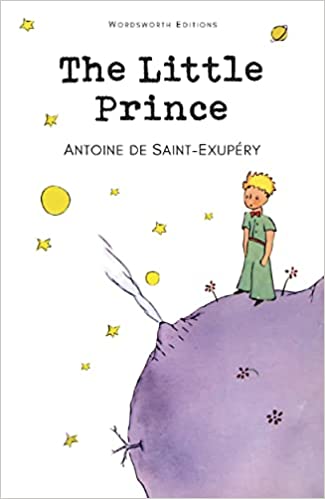 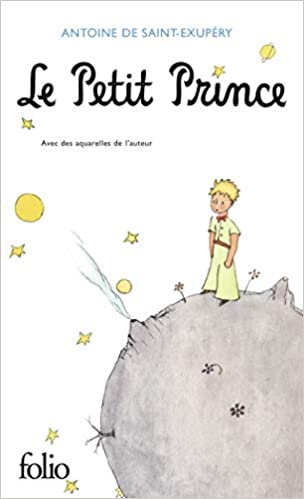 SOURCE: amazon.pl					        SOURCE: amazon.pl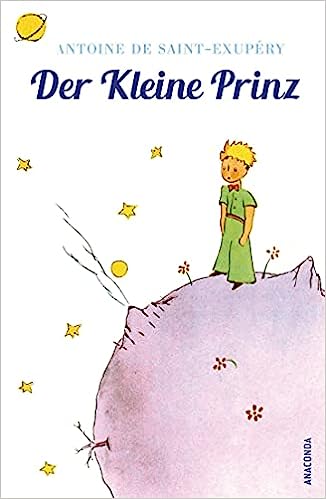 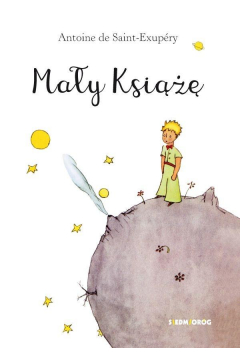                      SOURCE: taniaksiazka.pl			 	          SOURCE: amazon.plKarta pracy 2 Searching for the author’s bio in different languagesActivity 2Przeczytaj informacje o Antoine de Saint-Exupéry w Wikipedii (polski, angielski, francuski) i uzupełnij tabelę:ROZWIĄZANIE:Karta pracy 3Searching for different titles by the same author, in different languages Activity 3Znajdź tytuły książek pisarza w różnych językach:Co obserwujesz w tłumaczeniach tytułów? Dlaczego są one różne?ROZWIĄZANIE:Odpowiedź na bazie: https://www.e-tlumacze.net/artykuly/tlumaczenia-tytulow-dlaczego-czasem-sa-zupelnie-inneKarta pracy 4Questions on students’ up-to-date experiences on reading in different languagesActivity 4Jak czytasz w obcych językach? Źródło: Kucharczyk, R. (2018) Nauczanie języków obcych a dydaktyka wielojęzyczności (na przykładzie francuskiego jako drugiego języka obcego)Karta pracy 5 Cross-linguistic analysis of the fragment of the text from The Little Prince in different languagesActivity 5Przeczytaj rozdział VIII powieści Mały Książę  w języku francuskim i wykonaj zadania poniżej:ZADANIE 1:  Odpowiedz na pytanie: Jaka jest Róża Małego Księcia? ZADANIE 2:  Wynotuj przymiotniki, które pojawiają się w tekście i opisują jej wygląd i cechy charakteru.TEKST – JĘZYK FRANCUSKI:Et elle, qui avait travaillé avec tant de précision, dit en bâillant :– Ah ! Je me réveille à peine… Je vous demande pardon…Je suis encore toute décoiffée…Le petit prince, alors, ne put contenir son admiration :– Que vous êtes belle !– N’est-ce pas, répondit doucement la fleur. Et je suis néeen même temps que le soleil…Le petit prince devina bien qu’elle n’était pas trop modeste,mais elle était si émouvante !– C’est l’heure, je crois, du petit déjeuner, avait-elle bientôtajouté, auriez-vous la bonté de penser à moi…Et le petit prince, tout confus, ayant été chercher un arrosoird’eau fraîche, avait servi la fleur.Ainsi l’avait-elle bien vite tourmenté par sa vanité un peuombrageuse. Un jour, par exemple, parlant de ses quatre épines,elle avait dit au petit prince :– Ils peuvent venir, les tigres, avec leurs griffes !– Il n’y a pas de tigres sur ma planète, avait objecté le petitprince, et puis les tigres ne mangent pas l’herbe.– Je ne suis pas une herbe, avait doucement répondu lafleur.– Pardonnez-moi…– Je ne crains rien des tigres, mais j’ai horreur des courantsd’air. Vous n’auriez pas un paravent ?« Horreur des courants d’air… ce n’est pas de chance, pourUne plante, avait remarqué le petit prince. Cette fleur est biencompliquée… »Activity 6Przeczytaj ten sam fragment książki po angielsku i po polsku i sprawdź, czy nie pominąłeś żadnej cechy charakterystycznej kwiatka. TEKST – JĘZYK POLSKI:I róża, która postępowała według ściśle określonego planu, odezwała się ziewając:— Ach, właśnie się obuǳiłam… Przepraszam… Jestem jeszcze nieuczesana…Mały Książę nie mógł dłużej powstrzymać zachwytu:— Ależ pani jest piękna!— Prawda? — odpowieǳiała cichutko. — W dodatku uroǳiłam się razem ze słońcem…Mały Książę domyślił się, że róża nie jest zbyt skromna, ale była tak wzruszająca!— Coś mi się wydaje, że to już pora śniadaniowa — dodała po chwili — czy byłbypan tak miły i pomyślał o mnie?A Mały Książę, zmieszany, poszedł po konewkę świeżej wody i usłużył jej.Już wkrótce zaczęła go dręczyć swoją trochę humorzastą próżnością. Na przykład Próżność, Kwiaty, Kobieta,pewnego dnia, mówiąc o swoich czterech kolcach, zawołała: Siła— Niech no tylko przyjdą tu tygrysy z pazurami!— Na mojej planecie nie ma tygrysów — zaoponował Mały Książę — a poza tymtygrysy nie jeǳą trawy.— Ja nie jestem trawą — odpowieǳiała słodko.— Przepraszam barǳo…— Zupełnie nie boję się tygrysów, ale nie znoszę przeciągów. Czy ma pan może jakiśparawan?„Nie znosi przeciągów… to pech, kiedy jest się rośliną — pomyślał Mały Książę. —Ta róża jest barǳo trudna…”TEKST – JĘZYK ANGIELSKI:And, after working with all this painstaking precision, she yawned and said:"Ah! I am scarcely awake. I beg that you will excuse me. My petals are still all disarranged . . ."But the little prince could not restrain his admiration:"Oh! How beautiful you are!""Am I not?" the flower responded, sweetly. "And I was born at the same moment as the sun ..."The little prince could guess easily enough that she was not any too modest--but how moving—and exciting--she was!"I think it is time for breakfast," she added an instant later. "If you would have the kindness to think of my needs--"And the little prince, completely abashed, went to look for a sprinkling-can of fresh water. So, he tended the flower.So, too, she began very quickly to torment him with her vanity--which was, if the truth be known, a little difficult to deal with. One day, for instance, when she was speaking of her four thorns, she said to the little prince:"Let the tigers come with their claws!""There are no tigers on my planet," the little prince objected. "And, anyway, tigers do not eat weeds.""I am not a weed," the flower replied, sweetly."Please excuse me …""I am not at all afraid of tigers," she went on, "but I have a horror of drafts. I suppose you wouldn't have a screen for me?""A horror of drafts--that is bad luck, for a plant," remarked the little prince, and added to himself, "This flower is a very complex creature …"Activity 7Przeczytaj raz jeszcze tekst w języku francuskim i podaj, jakie cechy charakteru ma Róża, a które nie zostały nazwane bezpośrednio przez autora. Możesz wspomagać się tekstem napisanym w języku angielskim i polskim. Karta pracy 6 Cross-linguistic analysis of fragments of The Little Prince in different languagesActivity 8Znajdź  w tekście polskim podkreślone fragmenty, a następnie znajdź ich odpowiedniki w tekstach: francuskim i angielskim? Czy widzisz podobieństwa? ROZWIĄZANIE:Karta pracy 7Questions on students’ post-reading experiences on reading in different languagesActivity 9Jak czytasz w obcych językach? Źródło: Kucharczyk, R. (2018) Nauczanie języków obcych a dydaktyka wielojęzyczności (na przykładzie francuskiego jako drugiego języka obcego)Karta pracy 8Activity 10W parach przenalizujcie dane dotyczące czynników wpływających na poczucie szczęścia (tekst w języku angielskim) oraz ilustrujące, co czyni szczęśliwych Polaków (wykres w języku polskim) oraz Francuzów (wykres w języku francuskim). Następnie przygotujcie krótkie wystąpienie pt. Être heureux en France et en Pologne, które zaprezentujecie klasie. 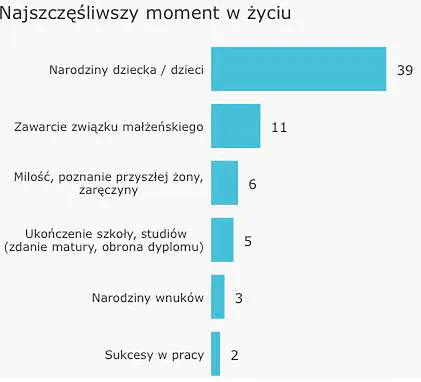 Źródło: https://wiadomosci.wp.pl/badanie-tns-polska-szczescie-w-zyciu-polakow-jestesmy-szczesliwi-6027731069100673a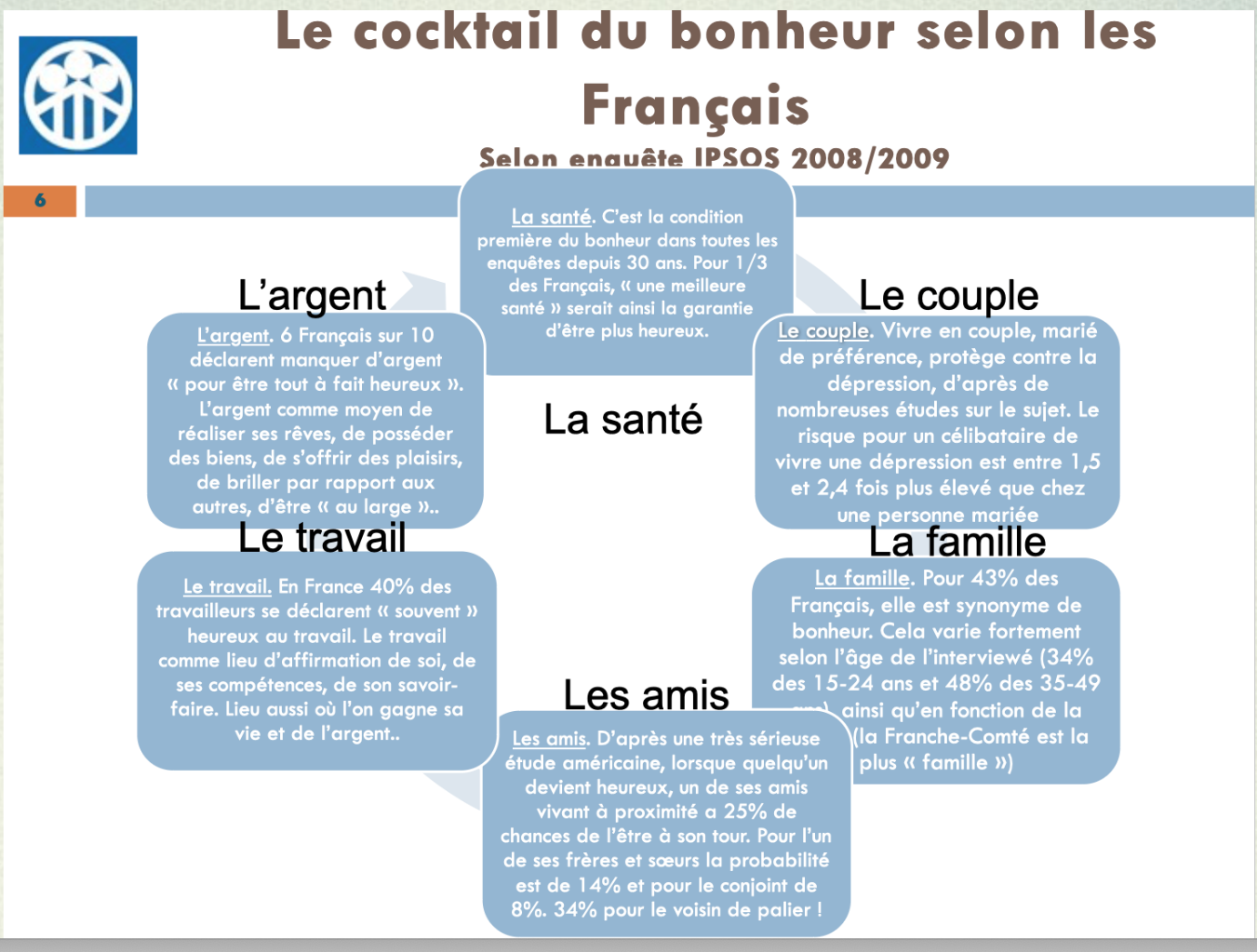 Źródło: https://slideplayer.fr/slide/1144594/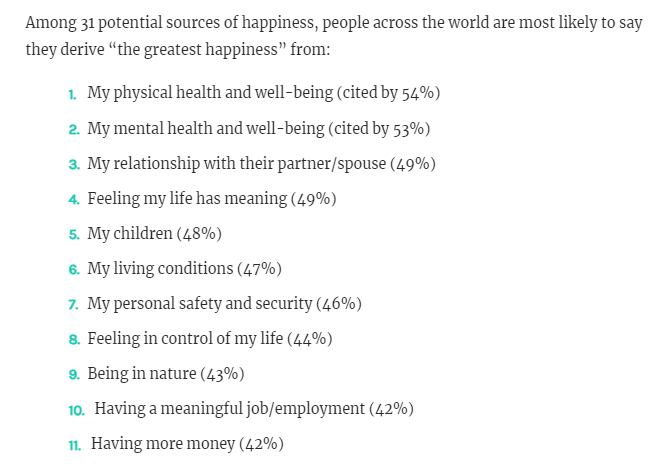 Źródło:  https://www.ipsos.com/en-uk/what-makes-people-happiest-health-family-and-purposeNa ile materiały w języku angielskim i polskim pomogły Wam przygotować wystąpienie?Materiały dydaktyczneCelCzynności nauczycielaEtap zajęćCzas trwaniaKarta pracy 1okładki książek Małego Księcia w różnych językachWprowadzenie do tematu zajęć Zbudowanie bazy poznawczej do zajęć: przypomnienie najistotniejszych informacji o książce A. de Saint-Exupéry Refleksja na sposobem sformułowania tytułu książki  Nauczyciel prowadzi dyskusję z całą klasą, wokół następujących zagadnień: Jaki jest temat zajęć? Jak nazywa się MK w różnych językach? (konkluzja: rodzajnik/brak + przymiotnik + rzeczownik) O czym jest książka? Komu jest dedykowana ? (dzieci, a tak naprawdę dorośli) Cechy charakterystyczne? (obrazki autora)Wprowadzenie10 min.Karta pracy 2tabela z danymi o autorze do uzupełnienia Wyszukiwanie informacji o A. de Saint-ExupéryPorównywanie zawartości treści Wikipedii w różnych językach Nauczyciel prosi studentów o pracę w parach przy uzupełnianiu tabeli. Zawraca uwagę na konieczność korzystania z Wikipedii w języku polskim, angielskim i francuskim. Po sprawdzeniu zadania, zwraca uwagę studentów na różną zawartość poszczególnych wersji językowych Wikipedii (współtworzona przez dowolnych ludzi, więcej informacji w Wikipedii francuskiej, ponieważ autor był Francuzem) Wyszukiwanie informacji w różnych językach  20 min.Karta pracy 3tabela z tytułami książek A. de Saint-ExupéryRefleksja na sposobem sformułowania tytułu książki  Nauczyciel prosi studentów o pracę w grupach 2-3 osobowych i znaleźć tytuły książek autora w języku polskim, francuskim lub angielskim. Nauczyciel prosi studentów o refleksje, dlaczego tytuły są różnie sformułowane w różnych językach. W tym celu pomocna może być strona: https://www.e-tlumacze.net/artykuly/tlumaczenia-tytulow-dlaczego-czasem-sa-zupelnie-inne Porównywanie różnojęzycznych tytułów książek  15 min.Karta pracy 4kwestionariusz dotyczący strategii czytania Refleksja  nad technikami czytania w różnych językach  Nauczyciel prosi studentów o pracę w grupach 2-3 osobowych i dyskusję wokół następujących zagadnień: W jaki sposób czyta Pan/Pani tekst w języku obcym? Czy podobnie jak w języku polskim? Czy podobnie jak w innych językach? Jakie techniki czytania okazują się najbardziej przydatne? Dlaczego? Od czego zależy ich wybór?  Nauczyciel prosi studentów o indywidualne wypełnienie kwestionariusza strategicznego.  Omawia wyniki na forum klasy, zachęcając studentów do wymiany myśli  Przygotowanie do czytania  15 min.Karta pracy 5fragmenty powieści Mały Książę w językach: polskim, francuskim i angielskim i zadania im towarzyszące Refleksja nad rolą języka polskiego, angielskiego w czytaniu w języku francuskim. Nauczyciel prowadzi zajęcia według następujących zadań:Jaka jest Róża Małego Księcia? Wynotuj przymiotniki, które pojawiają się w tekście i opisują jej wygląd i cechy charakteru. Następnie przeczytaj fragment książki po angielsku i po polsku i sprawdź, czy nie pominąłeś żadnej cechy charakterystycznej kwiatka. Omówienie na forum klasy i refleksja jak języki polski i angielski pomogły w zrozumieniu tekstu w języku francuskim. Przeczytaj raz jeszcze rozdział zredagowany w języku francuskim i podaj, jakie cechy charakteru ma Róża, a które nie zostały nazwane bezpośrednio przez autora. Możesz wspomagać się tekstem napisanym w języku angielskim i polskim. Czytanie15 min.Karta pracy 6Omówienie na forum klasy i refleksja jak języki polski i angielski pomogły w zrozumieniu tekstu w języku francuskim. Znajdź  w tekście polskim podkreślone fragmenty, a następnie znajdź ich odpowiedniki w tekstach: francuskim i angielskim? Czy widzisz podobieństwa?5 min.Karta pracy 7kwestionariusz dotyczący strategii czytaniaOmówienie na forum klasy i refleksja jak języki polski i angielski pomogły w zrozumieniu tekstu w języku francuskim. Zwrócenie uwagi na następujące elementy: Różnice: szyk zdania, interpunkcja, niedokładne tłumaczenie, inny zapis cudzysłowów Podobieństwa: wyrażanie emocji: oh, ah, …, !!!W grupach trzy osobowych, przeczytajcie poniże fragment rozdziału, tak jakbyście nagrywali audiobooka. Najpierw po polsku, potem po angielsku, a następnie po francusku. Zadbajcie o właściwą intonację, etc. Co jest podobne w tych trzech językach? Należy zwrócić uwagę studentów na podobieństwa w sposobie wyrażania takich emocji, jak zakłopotanie, kokieteria, złość, etc.  Nauczyciel prosi studentów o ponowne wypełnienie kwestionariusza strategicznego i podanie argumentacji wybranej odpowiedzi. Studenci pracują indywidualnie, ich odpowiedzi nie są prezentowane na forum klasy. Nauczyciel prosi studentów o zachowanie kwestionariusza i wracanie do niego w czasie czytania po francusku późniejszych etapach nauki.10 minKarta pracy 8wykorzystanie informacji z języku polskim i angielskim do przygotowania wypowiedzi ustnej w języku francuskim Nauczyciel prosi studentów o analizę trzech dokumentów i przygotowanie wypowiedzi w języku francuskim na temat: Être heureux en France et en Pologne Wykorzystanie zasobów repertuaru językowego do budowania wypowiedzi ustnej w języku francuskim  30 min.pełne imię i nazwiskodata i miejsce urodzenia data i miejsce śmierci przyczyna śmierci zawódrok zidentyfikowania wraku samolotu A. de Saint-Exupérymiejsca we Francji upamiętniające A. de Saint-Exupéry prawa autorskie do dzieł A. de Saint-Exupérypełne imię i nazwiskoAntoine Marie Jean-Baptiste Roger, comte de Saint-Exupérydata i miejsce urodzenia 29/06/1900, Lyon data i miejsce śmierci 31/07/1943, wybrzeże marsylskie przyczyna śmierci nie do końca znana, wypadek samoloty, prawdopodobnie został zestrzelony przez myśliwiec niemiecki, ale być może  zawódpisarz, poeta, dziennikarz, pilot rok zidentyfikowania wraku samolotu A. de Saint-Exupéry2003 miejsca we Francji upamiętniające A. de Saint-Exupéry Paryż – Panteon: tablica upamiętniająca pisarza Lyon: lotnisko i dworzec kolejowy imienia pisarzaprawa autorskie do dzieł A. de Saint-Exupéryzgodnie z prawem międzynarodowym wszystkie dzieła pisarza nie są już objęte prawami autorskimi (minęło 40 lat od śmierci), wyjątkiem jest Francja: na wniosek fundacji jego imienia, Antoine de Saint-Exupéry otrzymał status poległego za Francję, który wydłuża okres ochrony prawno-autorskiej jego utworów o 30 lat i wejdą one do domeny publicznej dopiero w 2044 rokupolskiangielskifrancuskiNight FlightTerre des hommesFlight to ArrasPilote de guerrepolskiangielskifrancuskiNocny lotNight FlightVol de nuitZiemia, planeta ludziWind, Sand and StarsTerre des hommesPilot wojennyFlight to ArrasPilote de guerre++/--W nauce kolejnego języka wykorzystuję umiejętności – związane z czytaniem – nabyte w innych językach. Pamiętam, że różne typy tekstów w różnych językach mają ze sobą wiele punktów wspólnych. Czytam tekst w całości i staram się określić jego myśl przewodnią, koncentrując się na słowach, które znam lub które przypominają słowa znane mi w innych językach.Podczas czytania staram się zrozumieć sens słów, których nie znam, zastanawiając się, czy podobne słowa nie są mi znane w języku polskim, angielskim lub innym.Podczas czytania – słowa, których nie rozumiem wymawiam na głos i zastanawiam się, czy ich brzmienie nie przypomina słów, które znam w innych językach. Czytając tekst znajduję tekst o podobnej tematyce, ale napisany w innym języku, który znam, bo wiem, że pomoże mi to lepiej zrozumieć tekst, który mam przeczytać.    francuskipolskiangielskiAch, właśnie się obudziłam … Przepraszam … Jestem jeszcze nieuczesana …Ależ jest pani piękna!- Ja nie jestem trawą – odpowiedziała słodko.- Przepraszam bardzo …francuskipolskiangielskiAh ! Je me réveille à peine … Je vous demande pardon … Je suis encore toute décoiffée … Ach, właśnie się obudziłam … Przepraszam … Jestem jeszcze nieuczesana … Ah! I am scarcely awake. I beg that you will excuse me. My petals are still all disarranged…Que vous êtes belle !Ależ jest pani piękna!Oh! How beautiful you are!- Je ne suis pas une herbe, avait doucement répondu la fleur. - Pardonnez-moi … - Ja nie jestem trawą – odpowiedziała słodko. - Przepraszam bardzo …- „I am not a weed,” – the flower replied, sweetly. - “Please excuse me…”++/--W nauce kolejnego języka wykorzystuję umiejętności – związane z czytaniem – nabyte w innych językach. Pamiętam, że różne typy tekstów w różnych językach mają ze sobą wiele punktów wspólnych. Czytam tekst w całości i staram się określić jego myśl przewodnią, koncentrując się na słowach, które znam lub które przypominają słowa znane mi w innych językach.Podczas czytania staram się zrozumieć sens słów, których nie znam, zastanawiając się, czy podobne słowa nie są mi znane w języku polskim, angielskim lub innym.Podczas czytania – słowa, których nie rozumiem wymawiam na głos i zastanawiam się, czy ich brzmienie nie przypomina słów, które znam w innych językach. Czytając tekst znajduję tekst o podobnej tematyce, ale napisany w innym języku, który znam, bo wiem, że pomoże mi to lepiej zrozumieć tekst, który mam przeczytać.    